FOR IMMEDIATE RELEASE AUGUST 3, 2023ALT-POP RENEGADE NOGA EREZ RELEASES OFFICIAL COMPANION VIDEO FOR “QUIET” CO-STARRING GAL GADOTORIGINAL TRACK WRITTEN FOR AND FEATURED IN  NETFLIX'S FORTHCOMING ACTION THRILLER, HEART OF STONE HEART OF STONE PREMIERES AUGUST 11 GLOBALLY ON NETFLIX WATCH OFFICIAL MUSIC VIDEO 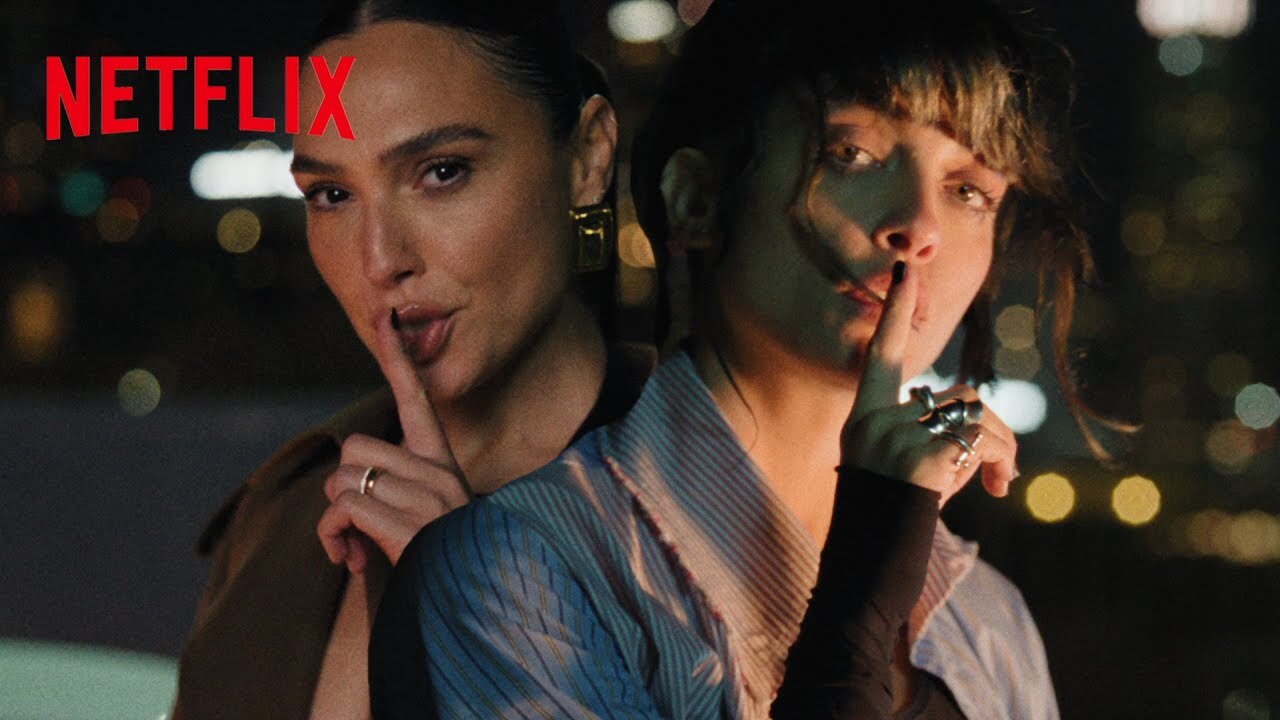 *MUSIC VIDEO WAS FILMED PRIOR TO 7/13* Alt-pop renegade Noga Erez has released the official music video for her scintillating new single, “Quiet,” co-starring Gal Gadot and directed by Loris Russier – Watch HERE. “Quiet” was written + produced with partner ROUSSO exclusively for Netflix’s upcoming action thriller, Heart of Stone, directed by Tom Harper and starring Gal Gadot, Jamie Dornan, Alia Bhatt, Sophie Okonedo, Matthias Schweighöfer, Paul Ready and Jing Lusi. The track, which is featured in the opening credits of the film, is available via Neon Gold/Atlantic – Listen HERE. In addition, Erez’s previously released track “End of the Road” is featured in the first scene of the film. Heart of Stone premieres on Netflix on August 11. ABOUT NOGA EREZ“Quiet” marks Noga Erez’s first new music since last year’s smash single, “NAILS,” and an exclusive remix featuring 4x GRAMMY® Award-winning superstar Missy Elliott, “NAILS (Feat. Missy Elliott),” both co-written and produced by ROUSSO. Long hailed for her stunning live performances, Erez is currently traveling Europe on a series of eagerly awaited festival appearances through the summer. Last year saw Erez lighting up North American stages from coast to coast, spanning sold-out headline shows at such legendary venues as New York City’s Bowery Ballroom and Los Angeles, CA’s El Rey Theatre to a pair of unforgettable dates as special guest to Florence and the Machine at NYC’s world-famous Madison Square Garden. For all touring updates, please visit www.nogaerez.com. As thrilling live as in the studio, Erez and ROUSSO have brought their ambitious pop approach to stages around the globe, from sold-out headline concerts (including a packed hometown show at Tel Aviv’s legendary Menora Arena) to show-stopping festival sets at Bonnaroo, Primavera Sound, Austin City Limits, Outside Lands, and Lollapalooza (to name only a few). Now, with the arrival of “Quiet” and the promise of more new music to come, Noga Erez is poised to further cement her one-of-a-kind place among the innovative and formidable alt-pop artists of her era.ABOUT HEART OF STONE Rachel Stone (Gal Gadot) appears to be an inexperienced tech, on an elite MI6 unit headed up by lead agent Parker (Jamie Dornan). What her MI6 team doesn't know is that Stone actually works for the Charter — a covert peacekeeping organization, secret even from other spies, which uses cutting-edge technology to neutralize global threats. Rachel has been trained to be the consummate professional: a phenomenal field agent who sticks to the mission, follows the numbers, and trusts no one. When a routine mission is derailed by mysterious hacker Keya Dhawan (Alia Bhatt), Rachel’s two lives collide. As she races to protect the Charter and strives to beat the odds, her humanity might just be her biggest asset. ABOUT NETFLIX Netflix is one of the world's leading entertainment services with over 238 million paid memberships in over 190 countries enjoying TV series, films and games across a wide variety of genres and languages. Members can play, pause and resume watching as much as they want, anytime, anywhere, and can change their plans at any time. 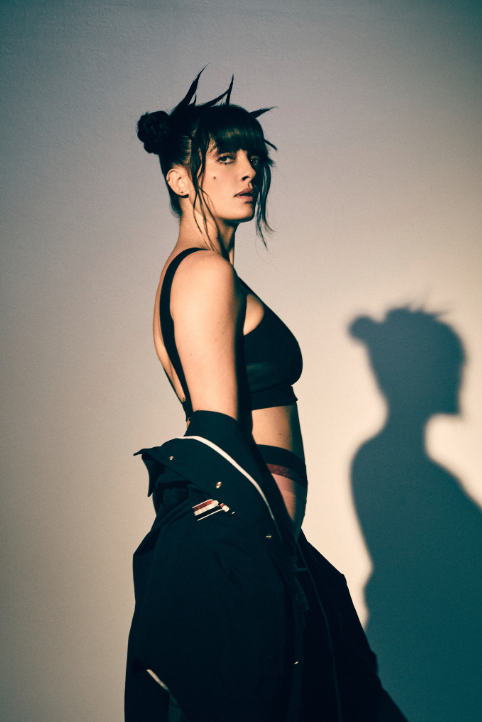 DOWNLOAD PRESS PHOTO CREDIT: JIMMY FONTAINE CONNECT WITH NOGA EREZ OFFICIAL SITE | INSTAGRAM | TIKTOK | TWITTER | YOUTUBE CONNECT WITH HEART OF STONE TRAILER | FILM STILLS | OFFICIAL SITE For press inquiries, please contact: Kelly McWilliam / Kelly.McWilliam@atlanticrecords.com 